Home Learning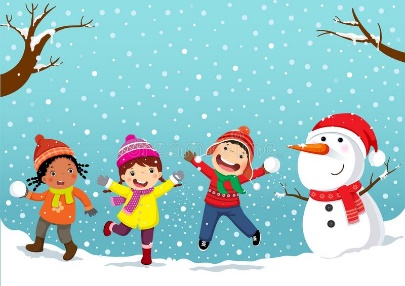 English Hello Squirrels, IT IS SNOWING! We are going to do some activities about what you do in the snow. Year 1: Please go outside and write 3 things that you: 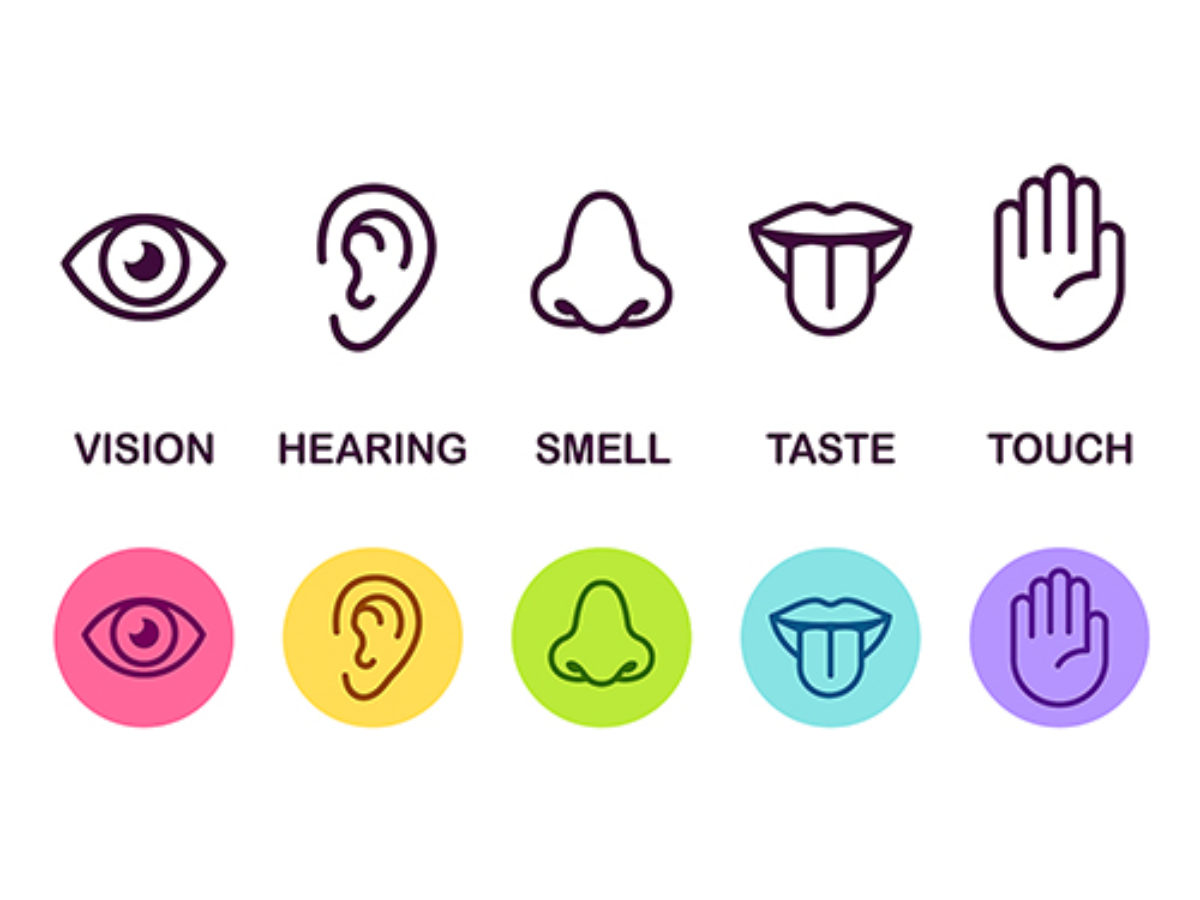 Then please draw a picture of the Snow and write some sentences using one of your ideas from each sense. For example, you could start with what you can see and say, ‘I can see lots of white snow.’Use your phonics sounds to help you with these sentences. Challenge: Can you use adjectives in your sentence?I can see _______________________________________________________________________________________________________I can hear ______________________________________________________________________________________________________I can smell______________________________________________________________________________________________________I can taste______________________________________________________________________________________________________I can touch ____________________________________________________________________________________________________Year 2:Please go outside and write 3 things that you: Then please draw a picture of the Snow and write some sentences using one of your ideas on each sense including expanded noun phrases for each sentence. For example, you could start with what you can see and say, ‘I can see lots of white, glistening snow.’Use your phonics sounds to help you with these sentences. Challenge: Can you use expanded noun phrases in your sentence?I can see _______________________________________________________________________________________________________I can hear ______________________________________________________________________________________________________I can smell______________________________________________________________________________________________________I can taste______________________________________________________________________________________________________I can touch _____________________________________________________________________________________________________